8th Grade LAST BLAST – THURSDAY, MAY 25th...SAVE the Date!  Dear 8th Grade Parents,Soon our 8th graders will be promoted to high school!  Where has the time gone?To help these students celebrate, a group of parent volunteers is planning a "LAST BLAST" party for all NCS 8th graders on Thursday, May 26th from 8-10:30pm at Rio Vista Recreation Center (8866 West Thunderbird Road, Peoria, AZ 85381).  This party will be an opportunity for all of the them to celebrate their promotion to high school together. Because this is not a school sponsored event, we are dependent on donations and ticket sales to cover costs (DJ, venue, snacks, decorations, etc.).  Tickets are $20 each and will be available for purchase at school starting April 10th.  We are asking all parents to also consider donating items and/or money.  Please check out the list at:  http://www.signupgenius.com/go/508054dafad2da20-ncslast1 Your contributions are greatly appreciated!  Donations can be left in the middle school office and will be picked up each Friday. WE REQUEST THAT ALL DONATIONS BE TURNED IN BY MAY 1ST.  Please contact Janna at 623-910-8963 (text ok) or Scottjanna@hotmail.com if you have questions.We are also in need of a few parents to help with set up and clean up.  Please let me know if you are interested in helping in this way.  Thank you!  Last Blast Planning TeamSign up at: http://www.signupgenius.com/go/508054dafad2da20-ncslast1SAVE THE DATE:8th Grade Last BlastThursday, May 25 8:00 – 10:30 pmRio Visa Recreation Center8866 West Thunderbird Road, Peoria, AZ 85381Attire: Casual to casual/dressy (We encourage the students to wear what they will be comfortable in, jeans or dressed up, as long as it is appropriate.)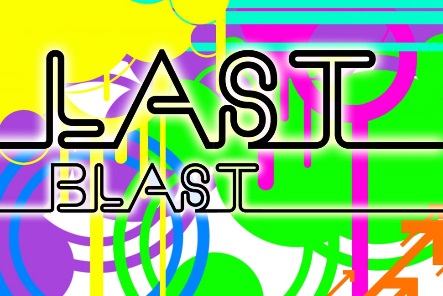 